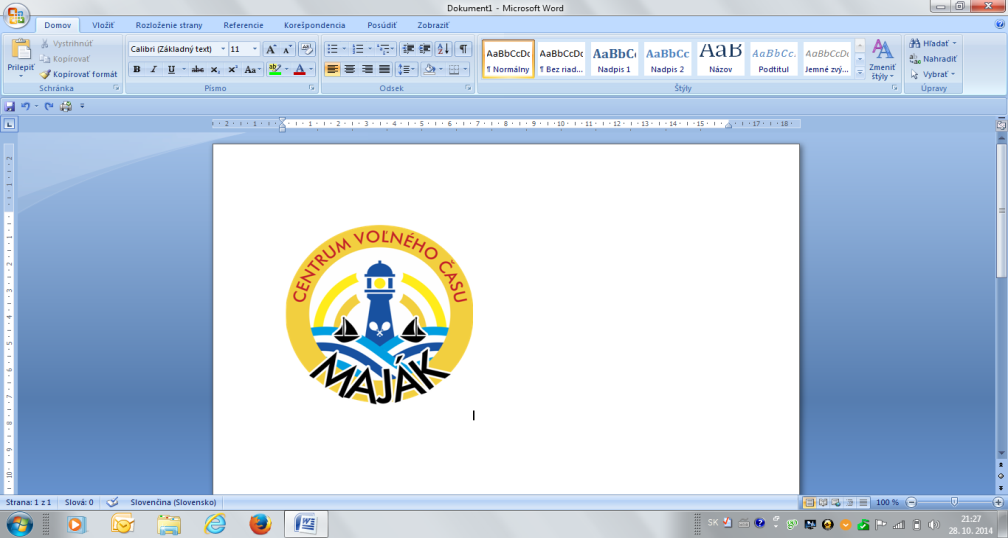 CENTRUM VOĽNÉHO ČASU Maják Námestovov spolupráci s OZ Centráčik - pracujúce pri CVČ Maják NámestovoVÝSLEDKOVÁ LISTINA 13. ročníka okresnej literárnej súťažeDETSKÝ LITERÁRNY MAJAČIKKategória POÉZIAI.kategória 1. - 4. ročník ZŠ Liana Škuntová, ZŠ s MŠ BabínFilip Babinský, ZŠ s MŠ J. Vojtaššáka Zákamenné2.	Linda Gužiňáková, CZŠ sv. apoštola Pavla SihelnéMatej Kubizna, ZŠ s MŠ ZŠ s MŠ J. Vojtaššáka Zákamenné3.	Monika Vonšáková, CZŠ sv. apoštola Pavla SihelnéII.kategória 5. – 9. ročník ZŠDiana Huráková, ZŠ s MŠ Klin 1.	Eva Kocúrová, ZŠ s MŠ RabčaJanka Chudiaková, CZŠ sv. apoštola Pavla Sihelné2.	Natália Vnenčáková, CZŠ sv. apoštola Pavla SihelnéAlexandra Mišťáková, ZŠ s MŠ Klin3.	Aneta Pindjaková, CZŠ sv. apoštola Pavla SihelnéCena poroty: Aneta Bieľaková, CZŠ sv. apoštola Pavla SihelnéKategória PRÓZAI.kategória 1. – 4. ročník ZŠLea Firicová, ZŠ s MŠ HruštínSamuel Stolár, ZŠ s MŠ J. Vojtaššáka Zákamenné2.	Juraj Jakubjak, ZŠ s MŠ J. Vojtaššáka ZákamennéLucia Beňušová, ZŠ s MŠ J. Vojtaššáka Zákamenné3.	Sofia Janigová, ZŠ s MŠ J. Vojtaššáka ZákamennéII.kategória 5. – 9. ročník ZŠ Jolana Miklušičáková, ZŠ Slnečná Námestovo1.	Jana Luscoňová, CZŠ sv. apoštola Pavla SihelnéEma Katráková, ZŠ s MŠ Klin2.	Simona Benková, ZŠ Slnečná Námestovo Vivien Glovaťáková, ZŠ s MŠ Rabča3.	Branislav Luscoň, ZŠ s MŠ RabčaKategória MIESTNA POVESŤI.kategória 1. – 4. ročník ZŠ Mária Rusnáková, CZŠ sv. apoštola Pavla SihelnéLinda Gužiňáková, CZŠ sv. apoštola Pavla SihelnéII.kategória 5. – 9. ročník ZŠ Alžbeta Romaňáková, CZŠ sv. apoštola Pavla Sihelné1.	Laura Chovancová, ZŠ s MŠ KlinKiara Červeňová, ZŠ s MŠ KlinNatália Vnenčáková, CZŠ sv. apoštola Pavla Sihelné3.	Mária Stašová, CZŠ sv. apoštola Pavla SihelnéCena poroty: Kristína Baleková, ZŠ s MŠ KlinVýsledky potvrdila porota dňa 06.06.2023 v zložení: Mgr. Oľga Gluštíková – žurnalistkaMgr. Medard Slovík – publicista a prozaikPaedDr. Adriána Škrková – učiteľka slovenského jazyka a literatúry, ZŠ s MŠ RabčaCeny pre víťazov do súťaže venovali Centrum voľného času Maják Námestovo a OZ Centráčik pracujúce pri CVČ Maják Námestovo. Ceny a diplomy si môžu víťazi prevziať v CVČ Maják Námestovo každý deň v čase od 8.00 hod. do 16.00 hod., najneskôr do 23.06. 2023. Bližšie informácie: Bc. Lenka Masničáková, tel. kontakt: 043/5582004, cvcno@cvcno.sk